Regulamin24. Otwartych Mistrzostw Wrocławia - Szachy dla młodzieży - grupy A, B i C
 
Miejsce:		Pracownia szachowa MDK Śródmieście Wrocław, ul. Św. Antoniego 31 b.

 Terminarz turniejów:
2016.02.20. - 1. turniej
2016.04.16. - 2. turniej
2016.05.14. - 3. turniej
2016.09.10. - 4. turniej
2016.11.26. - 5. turniej

Harmonogram zawodów:	godz. 9.15-9.45 - potwierdzenia udziału i zgłoszenia do turnieju, godz. 10:00-14:00 - rundy I-VII, ok. 14:10 - zakończenie.

Kategorie wiekowe:		grupa A – do lat 14 (ur. 2002 r. i młodsi), grupa B – do lat 11 (ur. 2005 r. i młodsi), grupa C – do lat 9 (ur. 2007 r. i młodsi).

System rozgrywek:		W każdej grupie wiekowej zawodnicy grają systemem szwajcarskim na dystansie 7 rund. W przypadku obecności minimum 12 dziewcząt i 12 chłopców w jednej grupie wiekowej, odbędą się oddzielne turnieje dla dziewcząt i chłopców, a w przeciwnym przypadku grają w jednej grupie, ale mają osobne klasyfikacje.

Tempo gry:		Po 10 minut na partię + 5 sekund na posunięcie dla zawodnika.

Sędziowanie:	W turniejach obowiązują aktualne przepisy FIDE dla szachów szybkich. Maksymalne spóźnienie na partię wynosi 10 minut.

Punktacja:		O kolejności miejsc decyduje ilość zdobytych punktów, a w przypadku ich równej ilości punktacja pomocnicza: Buchholz średni, Buchholz, liczba zwycięstw, progres.

Klasyfikacja generalna:		Do klasyfikacji rocznej (osobna dla chłopców i dziewcząt w każdej grupie wiekowej) liczy się suma punktów zdobytych w 4 najlepiej rozegranych turniejach, a przy równej ilości punktów decyduje miejsce zajęte w ostatnim turnieju. 

Ważne!:		Turnieje będą liczone do rankingu FIDE w szachach szybkich.
Do turnieju nie ma wpisowego. Liczba uczestników jest ograniczona do 50.
Zgłoszenia mailem, na stronie chessarbitra lub przed turniejem.

UWAGA!		Każdy uczestnik wyraża zgodę na przetwarzanie swoich danych osobowych oraz na wykorzystanie wizerunku przez organizatorów dla potrzeb organizacji zawodów, publikacji wyników i zdjęć z zawodów.

Kierownik zawodów:		Wiesław Janocha, tel. 607-235-531; e-mail: wieslawjanocha@poczta.onet.pl.

Organizator:			MUKS MDK Śródmieście, ul. Dubois 5, 50-208 Wrocław - http://muks-srodmiescie.pl/.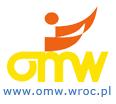 